Verksamhetsplan förSöderhamns friskolaHöstterminen 2021 och Vårterminen 20222021-10-04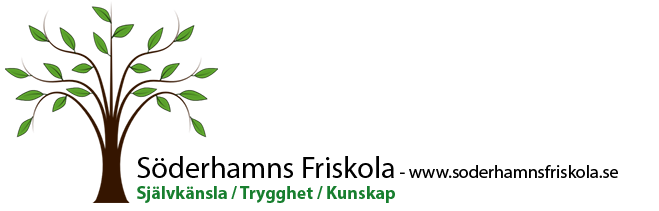 Skolans värdegrund och uppdrag - Läroplan för grundskolan, förskoleklassen och fritidshemmet Skolans uppdrag är att främja lärande där individen stimuleras att inhämta och utveckla kunskaper och värden. Skolan ska i samarbete med hemmen främja elevers allsidiga personliga utveckling till aktiva, kreativa, kompetenta och ansvarskännande individer och medborgare. Skolan ska präglas av omsorg om individen, omtanke och generositet. Utbildning och fostran är i djupare mening en fråga om att överföra och utveckla ett kulturarv – värden, traditioner, språk, kunskaper – från en generation till nästa. Skolan ska vara ett stöd för familjerna i deras ansvar för barnens fostran och utveckling. Arbetet måste därför ske i samarbete med hemmen.  Skolan har i uppdrag att överföra grundläggande värden och främja elevernas lärande för att därigenom förbereda dem för att leva och verka i samhället. Skolan ska förmedla de mer beständiga kunskaper som utgör den gemensamma referensram alla i samhället behöver. Eleverna ska kunna orientera sig i en komplex verklighet, med ett stort informationsflöde och en snabb förändringstakt. Studiefärdigheter och metoder att tillägna sig och använda ny kunskap blir därför viktiga. Det är också nödvändigt att eleverna utvecklar sin förmåga att kritiskt granska fakta och förhållanden och att inse konsekvenserna av olika alternativ. Språk, lärande och identitetsutveckling är nära förknippade. Genom rika möjligheter att samtala, läsa och skriva ska varje elev få utveckla sina möjligheter att kommunicera och därmed få tilltro till sin språkliga förmåga. Skapande arbete och lek är väsentliga delar i det aktiva lärandet. Särskilt under de tidiga skolåren har leken stor betydelse för att eleverna ska tillägna sig kunskaper. Skolan ska sträva efter att erbjuda alla elever daglig fysisk aktivitet inom ramen för hela skoldagen. En viktig uppgift för skolan är att ge överblick och sammanhang. Skolan ska stimulera elevernas kreativitet, nyfikenhet och självförtroende samt vilja till att pröva egna idéer och lösa problem. Eleverna ska få möjlighet att ta initiativ och ansvar samt utveckla sin förmåga att arbeta såväl självständigt som tillsammans med andra. Skolan ska därigenom bidra till att eleverna utvecklar ett förhållningssätt som främjar entreprenörskap.  I all undervisning är det angeläget att anlägga vissa övergripande perspektiv.  Historiskt perspektivGenom ett historiskt perspektiv kan eleverna utveckla en förståelse för samtiden och en beredskap inför framtiden samt utveckla sin förmåga till dynamiskt tänkande. Genom ett miljöperspektiv får de möjligheter både att ta ansvar för den miljö de själva direkt kan påverka och att skaffa sig ett personligt förhållningssätt till övergripande och globala miljöfrågor. Undervisningen ska belysa hur samhällets funktioner och vårt sätt att leva och arbeta kan anpassas för att skapa hållbar utveckling. Internationellt perspektivEtt internationellt perspektiv är viktigt för att kunna se den egna verkligheten i ett globalt sammanhang och för att skapa internationell solidaritet samt förbereda för ett samhälle med täta kontakter över kultur- och nationsgränser. Det internationella perspektivet innebär också att utveckla förståelse för den kulturella mångfalden inom landet. Etiskt perspektivDet etiska perspektivet är av betydelse för många av de frågor som tas upp i skolan. Perspektivet ska prägla skolans verksamhet för att ge grund för och främja elevernas förmåga att göra personliga ställningstaganden. Skolans uppdrag att främja lärande förutsätter en aktiv diskussion i den enskilda skolan om kunskapsbegrepp, om vad som är viktig kunskap i dag och i framtiden och om hur kunskapsutveckling sker. Olika aspekter på kunskap och lärande är naturliga utgångspunkter i en sådan diskussion. Kunskap är inget entydigt begrepp.  Kunskap kommer till uttryck i olika former – såsom fakta, förståelse, färdighet och förtrogenhet – som förutsätter och samspelar med varandra. Skolans arbete måste inriktas på att ge utrymme för olika kunskapsformer och att skapa ett lärande där dessa former balanseras och blir till en helhet. Skolan ska främja elevernas harmoniska utveckling. Detta ska åstadkommas genom en varierad och balanserad sammansättning av innehåll och arbetsformer. Gemensamma erfarenheter och den sociala och kulturella värld som skolan utgör skapar utrymme och förutsättningar för ett lärande och en utveckling där olika kunskapsformer är delar av en helhet. Ett ömsesidigt möte mellan de pedagogiska synsätten i förskoleklass, skola och fritidshem kan berika elevernas utveckling och lärande. Skolan ska stimulera varje elev att bilda sig och växa med sina uppgifter. I skolarbetet ska de intellektuella såväl som de praktiska, sinnliga och estetiska aspekterna uppmärksammas. Även hälso- och livsstilsfrågor ska uppmärksammas. Eleverna ska få uppleva olika uttryck för kunskaper. De ska få pröva och utveckla olika uttrycksformer och uppleva känslor och stämningar. Drama, rytmik, dans, musicerande och skapande i bild, text och form ska vara inslag i skolans verksamhet. En harmonisk utveckling och bildningsgång omfattar möjligheter att pröva, utforska, tillägna sig och gestalta olika kunskaper och erfarenheter. Förmåga till eget skapande hör till det som eleverna ska tillägna sig.Centrala begrepp  Uppföljning står för en fortlöpande insamling av information om elevernas kunskapsresultat. Uppföljning kan baseras på betyg, sammanställningar av provresultat och andra nyckeltal.  Det sker kontinuerligt på Söderhamns friskola av alla pedagoger och fritidspersonal.Utvärdering innebär en granskning och värdering av elevernas kunskapsresultat, det vill säga en fördjupad analys för att förstå och kunna förklara resultat i förhållande till målen i verksamheten och därigenom få underlag för åtgärder. Åtgärdsarbete omfattar det system som skolan har för att utforma åtgärder, utifrån utvärdering av kunskapsresultat och i syfte att förbättra resultaten på skolan.  Kvalitén på arbetet med uppföljning, utvärdering och åtgärdsarbete på skolan bedöms utifrån två aspekter, dels i vilken mån rektorn tar det övergripande ansvaret för arbetet dels i vilken mån pedagogerna arbetar systematiskt och säkerställer kvalitén på sin undervisning, utvärdering och bedömning.Grundläggande informationFörskoleklassen 	16 eleverGrundskolanÅrskurs 1		15 elever	Årskurs 2		13 eleverÅrskurs 3		21 eleverÅrskurs 4		14 eleverÅrskurs 5		17 eleverÅrskurs 6		1 elevAndelen elever med annat modersmål än svenska: 23 st (97)De modersmål som är representerade är: arabiska, somaliska, kurdiskaMålsättning: Att alla elever ska få stöd i sitt lärande både genom sitt modersmål och i svenskan.Handlingsplan: I samband med skolstart inventeras hur många elever som önskar läsa modersmål då elevantalet med utlandsfödda elever ökat från föregående år. Vi för en dialog med resp. barns föräldrar och kommunen.Hur ska det följas upp: I dialog mellan lärare och vårdnadshavare vid terminsstart och när nya elever börjar på skolan.När ska det följas upp: Varje terminsstart och löpande när det kommer nya elever.Ansvarig: RektorFörskoleklassens, skolans och fritidshemmets miljö, inne och uteSkolgården är stor och erbjuder stor variation för eleverna att leka på. Det finns en bollplan i nära anslutning till skolgården där ingen trafik finns. Skogen fungerar som en förlängning av skolgården och är en omtyckt plats för barnen att vistas på. Innemiljön som helhet ger ett gott intryck då vi rustat lokalerna under sommaren. Vi har även fått nya lokaler för åk 4-6 som står startklara inför ht-21. Fritidsverksamheten har en stor yta och många rum att vistas i vilket vi ser som positivt för att skapa en lugnare och trivsammare miljö inomhus. I och med att åk 4-6 flyttar ut till nya lokaler så utökas antalet rum för fritids att vara på under eftermiddagarna.Fortbildning läsåret 21/22Skolverkets webbaserade utbildning för fritidshemmen ht-2021ASL- kollegialt lärandeSkolverkets webbaserade utbildning KvalitetsarbeteMatematik Digitala verktygSkolchefsutbildning, rektorRektorsutbildning, rektorArbetsmiljöutbildning (Linus, Simon)Webbaserad utbildning Fritidshemmen vt-22Rektors ledningsdeklaration Med utgångspunkt utifrån 2.8 Lgr 11Frihet under ansvar. Mellan mig och mina medarbetare finns det ett förtroende som bygger på prestigelöshet, tillit och tillgänglighet och samarbetet är tillitsbaserat. Barnet/eleven i fokus Vi ska alltid verka och arbeta för varje barn och elevs bästa. Tidiga insatser ska känneteckna vår förskola och skola. Alla elevers behov ska uppmärksammas och anpassas utifrån varje elevs bästa.Arbetsmiljö och en trygg arbetsplatsSkapa en trygg arbetsplats. En trygg miljö bygger på ödmjukhet, tydlighet och lyssnande. Jag som ledare deltar i det vardagliga samtalet med elev och personal. En trygg miljö betyder att medarbetare tillåts och vågar komma med idéer och konstruktiv feedback. Vår arbetsmiljö ska präglas av en öppen kommunikation med tillåtande atmosfär där det är tillåtet att våga fråga och där vi ger respons till varandra i vardagen. För att få en trygg arbetsplats pratar vi med den det berör och inte om varandra. Vi ska bemöta varandra med respekt och kränkande behandling ska aldrig accepteras. Förståelsen att var och en är en del av varandras arbetsmiljö ska vara uttalad. Det är ett gemensamt ansvar att vi får den arbetsmiljö vi vill arbeta i.  Vår värdegrund ska genomsyra hela verksamheten vilket innebär alla ska känna sig delaktiga och kunna påverka. Inspirerande och utmanande ledare Jag vill att den verksamhet som jag ansvarar för genomsyras av engagemang, samarbete, tillåtande attityd och glädje. Att jag bidrar till att utveckla kollektivets kompetens genom att initiera och engagera medarbetarna i en aktiv reflektion av verksamheten. Genom ett ”nära ledarskap” och ett undervisningsnära ledarskap utmanar jag alla pedagoger att tänka utanför ”boxen”. Att jag som rektor följer upp förväntat resultat och ger konkret feedback till pedagogerna. Skapa förutsättningar för pedagogerna att reflektera och följa upp sina resultat av undervisningen. Jag vill verka för att ett systematiskt kvalitetsarbete blir en naturlig del och efterfrågad som ett stöd för utveckling av verksamheten. Att ta oss an vår skolas utveckling utifrån vad forskning säger för att nå hög måluppfyllelse. Min roll som rektor är att vara aktiv i att värdera och analysera de underlag som finns, initiera att metoder och läromedel kritiskt granskas och att lärarna blir nyfikna på att få en teorianknytning. Att hålla vår gemensamma pedagogiska helhetsidé levande genom att kommunicera den i mål och resultatdiskussioner. Gemensamma uppsatta mål från rektor/Styrelse/personalMål 1, Öka måluppfyllelsen i svenska och matematikHandlingsplan: Öka medvetenheten hos eleverna om hur utvärdering och arbetsformer kan påverka studieresultat. Gemensam och tydlig struktur kring lektioners utförande där arbetssätt och mål är tydliga för eleven. Tät återkoppling och framåtsyftande feedback. Läxor för mängdträning. Kartläggning och åtgärdsprogram till de elever som riskerar att inte nå målen. Arbeta med ASL i de yngre årskurserna. Fortbildning digitala verktyg i matematik för personal som undervisar i matematik. Elever som riskerar att inte nå målen i sv och ma får specialundervisning 2–3 ggr/veckan. Hur ska det följas upp: Bedömningsstöd från Skolverket, EHT.När ska det följas upp: 2 ggr/termin och läsårsvis.Ansvarig: lärare, EHT och rektor. Mål 2, Öka det kollegiala samarbetet bland personalen och mellan elevgrupperna.Handlingsplan: Elever - Ha läsgrupper, TEMA-arbete, Studie-och yrkesvägledningsplanens arbete. Se separat planLärare - Arbeta gemensamt i arbetslaget med SKA, SYV-plan, ASL för F-3, Matematik och Teknik 4–6. Samt nya läroplanerna vt-22. Fritids – Veckomöten + webbaserad utbildning för fritidshemmen+ skolans SKA-Arbete.Hur ska det följas upp: Varannan onsdag kollegialt lärande ASL, Matematik. Vad gör vi? Hur gör vi? Hur har det gått? Dokumenteras. Utvärdering terminslut. När ska det följas upp: Löpande dokumentation under terminen och i lärarnas utvärdering över terminen.Ansvarig: All personal och rektorMål 3, Fritids/skola Förlängda arb läxläsningHandlingsplan:Hur ska det följas upp?När ska det följas upp?Ansvarig: Linus, Simon + fritidspersonalMål 4, Arbeta aktivt för ökad studie-ro Handlingsplan: Göra en handlingsplan för studie-ro.Hur ska det följas upp: Utvärdering av terminen (enkät) och dialog med alla lärareNär ska det följas upp: Varje terminsslutAnsvarig: All personal1.    Skolans värdegrund och uppdragVåra värdegrundord, självkänsla, trygghet och kunskap ska finnas med i det dagliga arbetet och genomsyra verksamheten i sin helhet. För att alla skall bygga vår verksamhet på en gemensam värdegrund kommer vi att arbeta med värdegrund på olika sätt.Värdegrundsord – Tillsammans med barnen tar vi fram 5 ord att arbeta med under läsåret 2021/22. Det kommer att vara ett gemensamt ord per vecka som det jobbas med i alla klasser och på fritids (schema för orden tas fram på lärarmöte och skickas ut till all personal). Klasslärarna och fritidspersonalen väljer hur man jobbar med veckans ord. Start v.45.Trygghetsvandring med eleverna (diskutera otrygga platser etc.) Uppmärksamma tex. FN-Dagen och prata värdegrund i klasserna. Enkätundersökning med elever, föräldrar och personal ht-21I SYV planen finns tema “självkänsla” inplanerat till VT –22.Kill- och tjejsnack för åk 4-6 (elevhälsan kör detta). Skolan/klassens trivselregler (förtydliga och sätt upp på anslagstavlor). Skicka ut skolans regler (Nina), konflikttrappa, likabehandling etc. kortfattat till vårdnadshavare för signatur.Elevskyddsombud ska utses (en per lokal, från åk 3 på gläntan).Klassråd/elevråd/fritidsrådMålsättning: Arbeta med värdegrund och ta fram skolans gemensamma reglerHandlingsplan: Ta fram gemensamma regler med eleverna. Arbeta med olika värdegrundsstärkande uppgifter med eleverna. Arbeta med veckans värdegrundsord. Tjej- och killsnack i klasserna med hjälp av elevhälsan. Samt klass-/elevråd.När ska det följas upp: Slutet av ht-21 och slutet av vt-22.Hur följs det upp: Lärarnas utvärdering ht-21 + klass-/elevrådAnsvarig: Alla + rektorMålsättning: Att kontinuerligt hålla klassråd, elevråd och fritidsråd på skolan.Handlingsplan: Schemalagt klassråd och elevråd 1 ggr/månadNär ska det följas upp: Efter varje elevråd. 1 ggr/månadHur följs det upp: I klassen efter elevrådet och på APT i anslutning till elevrådetAnsvarig: Ingegerd (elevråd), Linus huvudman (protokollförare).2.1         Normer och värdenVi bedriver ett aktivt arbete för att skapa en social gemenskap i skolan. Pedagoger och elever diskuterar återkommande normer och värderingar i klassen. Vi arbetar för att skolans pedagoger har ett gemensamt förhållningssätt och tar gemensamt ansvar för att utreda och åtgärda konflikter och kränkande behandling.  Förskoleklass och grundskolanMålsättning: Alla elever ska bli säkrare och mer delaktig i dialogen med att lösa konflikter. Alla elever ska känna sig stärkta i sig själv. Handlingsplan: Personal ska hjälpa, påminna och vägleda. Samtala med barnen om hur man kan lösa konflikter och hur man är en bra kompis. Arbeta med värdegrundsfrågor om att man duger som man är och respektera olikheter hos varandra. När ska det följas upp: TerminsslutHur ska det följas upp: Utvärdering lärare. Ansvarig: Personal och rektorMålsättning: Arbeta med planen för likabehandling och värdegrund Handlingsplan: Revideras aug-21. Genomgång med eleverna och lägga upp på hemsidan samt delge vårdnadshavare i Unikum. Skicka hem dokument för påskriftNär ska det följas upp: slutet av ht-21 i lärarnas utvärderingHur ska det följas upp: Enkät höst- och vårtermin, utvärdering lärareAnsvarig: allaFritidshem Målsättning: Arbeta med planen för likabehandling och värdegrundHandlingsplan:  Likabehandlingsplanen och skolans gemensamma värdegrund. Arbeta aktivt med planen i gemensamma aktiviteter. Fritids har stående aktiviteter varje månad med likabehandlingsplan och värdegrund. Värdegrund och likabehandlingsplanen går in i allt vi gör. Värdegrund och likabehandlingsplanens arbete ska förebygga mobbning och utanförskap. När ska det följas upp: slutet av ht-21.Hur ska det följas upp: Fritidspersonalens utvärdering och enkät.Ansvarig: Personal på fritids. Målsättning: Stärka Vi-känslan på fritidsHandlingsplan: Fritids årshjul och planering. Ha storfritids en dag i veckan på Norri. Elevers delaktighet i planering av aktiviteter. När ska det följas upp: Slutet av ht-21 och löpande fritidsråd varje månad tillsammans med elevernaHur ska det följas upp: Gemensam utvärderingsdag all fritidspersonal och elevenkätAnsvarig: rektor och fritidspersonalMålsättning: Elevers delaktighet i planering av aktiviteter.Handlingsplan: Fritidsråd där eleverna får uttrycka sina önskemål. Personal planerar sin verksamhet veckovis där elevernas åsikter tas med. När ska det följas upp: Löpande varje vecka och fritidsutvärdering i slutet av ht-21Hur ska det följas upp: utvärdering och analys av terminen och nya gemensamma målAnsvarig: Simon, Linus och fritidspersonal2.2 KunskaperSkolans uppdrag att främja lärande förutsätter en aktiv diskussion i den enskilda skolan om kunskapsbegrepp, om vad som är viktig kunskap i dag och i framtiden och om hur kunskapsutveckling sker. Olika aspekter på kunskap och lärande är naturliga utgångspunkter i en sådan diskussion. Kunskap är inget entydigt begrepp. Kunskap kommer till uttryck i olika former - såsom fakta, förståelse, färdighet och förtrogenhet - som förutsätter och samspelar med varandra. Skolans arbete måste inriktas på att ge utrymme för olika kunskapsformer och att skapa ett lärande där dessa former balanseras och blir till en helhet.Skolan ska främja elevernas harmoniska utveckling. Detta ska åstadkommas genom en varierad och balanserad sammansättning av innehåll och arbetsformer. Gemensamma erfarenheter och den sociala och kulturella värld som skolan utgör skapar utrymme och förutsättningar för ett lärande och en utveckling där olika kunskapsformer är delar av en helhet. Ett ömsesidigt möte mellan de pedagogiska synsätten i förskoleklass, skola och fritidshem kan berika elevernas utveckling och lärande.Skolan ska stimulera varje elev att bilda sig och växa med sina uppgifter. I skolarbetet ska de intellektuella såväl som de praktiska, sinnliga och estetiska aspekterna uppmärksammas. Även hälso- och livsstilsfrågor ska uppmärksammas.Eleverna ska få uppleva olika uttryck för kunskaper. De ska få pröva och utveckla olika uttrycksformer och uppleva känslor och stämningar. Drama, rytmik, dans, musicerande och skapande i bild, text och form ska vara inslag i skolans verksamhet. En harmonisk utveckling och bildningsgång omfattar möjligheter att pröva, utforska, tillägna sig och gestalta olika kunskaper och erfarenheter. Förmåga till eget skapande hör till det som eleverna ska tillägna sig.Förskoleklass Målsättning: Kartläggning av alla F-klass elever. Handlingsplan: Använda Skolverkets material (bedömningsportalen). Genomföras i oktober/november samt Bornholm på vårterminen. När ska det följas upp: slutet av ht-21 och slutet av vt-22 Hur ska det följas upp: Genomgång klasskonferens lärare och rektor Ansvarig: Lärare i Förskoleklass och rektorGrundskolan Målsättning: Synliggöra lärandet och skapa rutiner i undervisningen för att alla elever ska arbeta likvärdigt och strukturerat.Handlingsplan: bedömningsstöd i sv och matematik åk 1–6 samt gemensamt upplägg för lektionens utförande för att skapa en likvärdig undervisningNär ska det följas upp: vt-22Hur ska det följas upp: lärarnas utvärdering och elevernas kunskapsutveckling samt EHT-konferens med fokus på måluppfyllelse.Ansvarig: Rektor och lärareMålsättning: Öka måluppfyllelse i svenska och matematikHandlingsplan: Extra lästräning med läxa i perioder. Bedömningsstöd i matematik för att synliggöra elevernas kunskapsutveckling. Kollegialt lärande i digital matematik och ASL i svenska. Speciallärare/specialresurs arbetar med elever som riskerar att inte nå målen i sv och ma. Inom blomman ska Bravkod användas som huvudspår i svenska och övrigt material som kompletterande där behov finns. H4 tester ska göras varje termin på alla elever på skolan via blomman för att enkelt kunna se mätbara resultat och elevernas utveckling. Linus analyserar testresultaten och skapar utvecklingskurvor som sedan kan användas som hjälp att avgöra vilka som är i störst behov av hjälp.Individuellt arbete med elever ska dokumenteras i Unikum för att enkelt kunna se vilka åtgärder som ger resultat i åtgärdsplanerna, detta gäller både speciallärare/specialresurs och är också viktigt juridiskt för de som har åtgärdsplaner. Prio svenska och läskunnigheten under HT –21 då detta också är grunden för att förstå matematiken.Läxhjälp behövs och elevens val-tid bör användas i första hand till detta.När ska det följas upp: ht-21 och vt-22Hur ska det följas upp: Sammanställning i utvärdering och Analys av terminenAnsvarig: Rektor och lärareFritidshemMålsättning: Följa upp lärandet på fritids. Vara skolans förlängda arm. Handlingsplan: Arbeta efter årshjulet och fritidsplanering. Tid på fritids för läxläsning. Läxhjälp varje fredag 13.00-14.00, fritidspersonal har dialog med lärare. När ska det följas upp: slutet av vt-22Hur ska det följas upp: Fritidsutvärdering juni 2022Ansvarig: Rektor och fritidspersonal2.3 Elevers ansvar och inflytandeAnvända utvärderingsmetoder så eleverna blir delaktiga i utvärdering av arbetssätt och arbetsformer i förhållande till sitt studieresultat. Med eleverna koppla betydelsen av att förstå grunderna för bedömning och om hur de kan förbättra sina resultat. Skolans personal arbetar med att öka medvetenheten hos alla elever att de kan och har ett inflytande över sin egen sin undervisningssituation och att alla har ett ansvar för den gemensamma arbetsron i klassrummet. Eleverna ges möjlighet till olika arbets- och redovisningssätt. För att skapa arbetsro och en trevlig miljö är eleverna delaktiga i arbetet med skolans och klassens regler. Klassråd, fritidsråd och elevråd är tydliga forum där eleverna ges möjlighet till inflytande och både ta del av och bli en del av den demokratiska processen. Förskoleklass Målsättning: Arbeta med elevernas självkänsla och inspirera till roligt skolarbete. Handlingsplan: utvecklingssamtal, tät återkoppling efter varje avslutat område. Tydlig struktur över vad, hur och varför vi arbetar med de olika uppgifterna och arbetsområden.När ska det följas upp: ht-21, Hur ska det följas upp: lärarnas utvärdering av deras arbete.Ansvarig: Lärare och rektorGrundskolan Målsättning: Återkoppling av arbetsområden så att kunskaperna av utvärderingen främjar fortsatt arbete hos eleverna Handlingsplan: utvecklingssamtal, tät återkoppling efter varje avslutat område. Tydlig struktur över vad, hur och varför vi arbetar med de olika uppgifterna och arbetsområden.När ska det följas upp: ht-21, Hur ska det följas upp: lärarnas utvärdering av deras arbete.Ansvarig: Lärare och rektorMålsättning: Öka medvetenheten hos eleverna om hur utvärdering och arbetsformer kan påverka studieresultaten Handlingsplan: Tydlig och gemensam struktur inför varje lektion Börja- arbete- avsluta lika När ska det följas upp: slutet av ht-21Hur ska det följas upp: Lärarnas utvärdering och elevenkät + kunskapsresultatAnsvarig: LärareMålsättning: Synliggöra kunskapskrav och mål för undervisningenHandlingsplan: Tydlig struktur för eleverna och ett gemensamt arbetssätt. Tydligt visa vad som ska läras, varför och hur.När ska det följas upp:  slutet av ht-21Hur ska det följas upp: Lärarnas utvärdering och elevenkätAnsvarig: LärareFritidshem  Målsättning: Eleverna ska känna att de har inflytande och delaktighet i fritidsaktiviteter.Handlingsplan:  Fritidsråd, Elevernas åsikter och önskemål inkluderas i fritidsplanering. Fritidsmöte en gång i månaden där barnen får se årshjul och vara med och önska aktiviteter. När ska det följas upp: Planeringsmöten på fritids löpande och fritids utvärdering i slutet av varje termin samt elevenkät. Fritidsråd en gång i månaden. Hur ska det följas upp: Utvärdering och planering av nya aktiviteter löpande, fritidsplanering. Fritids utvärdering. Analys i fritidsutvärdering.Ansvarig: FritidsMålsättning: Eleverna ska känna ett gemensamt ansvar för trivsel och värdegrundsfrågorHandlingsplan:  Regler och förhållningssätt på fritids. Värdegrundsarbete på fritidsNär ska det följas upp: fritidsmöten löpande, sammanställning i slutet av varje terminHur ska det följas upp: enkät och fritids utvärdering, fritidsrådAnsvarig: Simon. Linus + fritidspersonal2.4 Skola och hemGenom samverkan med hemmet vill skolan skapa en dialog som bygger på förtroende. Vi vill utifrån ett helhetsperspektiv på eleven etablera ett samarbete med vårdnadshavarna som gynnar elevens utveckling och lärande. Skolans ansvar är att bygga broar mellan skolan och hemmet och erbjuda en öppen dialog.  Målsättning: Föräldraråd höst- och vårterminHandlingsplan: Bjuda in föräldrar-råd varje termin 20/10–2021 och mars-22. När ska det följas upp: Efter varje möte och på Apt.Hur ska det följas upp: Dokumentation från mötet och delas med all personal och alla vårdnadshavare i Unikum och på AptAnsvarig: Rektor fritids och lärarrepresentantMålsättning: Utveckla flödet på UnikumHandlingsplan: Hjälpa de föräldrar som inte är aktiva på UnikumNär ska det följas upp: LöpandeHur ska det följas upp: Dialog terminsslutAnsvarig: rektor och lärareMålsättning: Föräldrakvällar – Städkväll, Öppet hus och andra eventuella aktiviteter. Handlingsplan: Bjuda in till samvaro i olika formerNär ska det följas upp: APT med personal samt LäsårsslutHur ska det följas upp: Dokumentation och dialog kring aktiviteten. Ansvarig: Alla lärare + fritidspersonal och rektor. Fritidshem Målsättning: Synliggöra fritidsaktiviteterHandlingsplan: Årshjul fritids, Veckobrev på unikum där vi synliggör i text och bilder vad vi har gjort. Veckovis planering dokumenteras. Öppet hus en gång per termin. När ska det följas upp: terminsslut 2021Hur ska det följas upp: Utvärdering fritidsverksamhet och elevenkät samt fritidsråd. Ansvarig: Simon, LinusMålsättning: FritidsrådHandlingsplan: Fritidsråd varje månadNär ska det följas upp: terminsslut 2021Hur ska det följas upp: Fritids utvärdering och elevenkätAnsvarig: Simon, FritidspersonalMålsättning: Mötet med vårdnadshavareHandlingsplan: Skolråd varje termin, Unikum veckobrevNär ska det följas upp: terminsslut 2021Hur ska det följas upp: Utvärdering fritids ht-2021Ansvarig: Rektor och Fritids2.5 Övergång och samverkanVårt mål är att ge de både de blivande och de som redan är skolbarn en trygg och utvecklande skolgång. Flera av fritidspedagoger arbetar också i skolan under dagen som resursperson. Det bidrar till att pedagogerna får samsyn kring eleven och verksamheten. Det gör också att fritidspedagoger lättare kan följa upp det eleven mött under skoldagen. Förskoleklass Målsättning: Överlämning mellan förskola och skolaHandlingsplan: Albin överlämningssamtal med förskola och föräldrar. Inskolningsvecka tis-tors v. 32När ska det följas upp: september 2021Hur ska det följas upp: Dialog mellan förskolelärare och rektor samt förskolelärare skrivet en dokumentation/analys kring hur inskolningen blev.Ansvarig: Albin och Nina och rektorMålsättning: Barnen ska känna sig trygga med att börja i förskoleklass  Handlingsplan: Inskolningsvecka + resursperson första 10 veckornaNär ska det följas upp: september 2021Hur ska det följas upp: Dialog mellan rektor och pedagog i F-klass. Utvärdering. Möte v. 43 (Albin, Gullan, rektor)Ansvarig: Rektor, Albin, GullanGrundskolaMålsättning: Överlämning till nästa årskursHandlingsplan: Överlämningssamtal mellan lärare och kunskapsbedömning i UnikumNär ska det följas upp: Maj 2022Hur ska det följas upp: Dialog mellan lärare/överlämningssamtalAnsvarig: lärare + rektorMålsättning: Överlämning till åk 7Handlingsplan: Överlämningsblankett till nya skolan. Uppdaterade kunskaper i Unikum. Besök nya skolanNär ska det följas upp: juni 2022Hur ska det följas upp: Dialog med nya skolanAnsvarig: Rektor och avlämnande lärareFritidshem Målsättning: Information inför utvecklingssamtalHandlingsplan: Dokumentation från fritids till skola inför utvecklingssamtal. Göra en mall att fylla i. (Fritids) PDF-fil finns, Linus ska revidera. När ska det följas upp: VT 2022Hur ska det följas upp: utvecklingssamtal vt-2022, utvärdering personalAnsvarig: rektor och pedagoger2.6 Skolan och omvärlden Skolans mål är att rusta varje elev att möta den digitala världen och kunna göra val som bygger på kunskap. Genom att undervisa i säkerhet, att använda digitala verktyg på nätet och öka medvetenheten kring ett källkritisk tänkande förbereder pedagogerna eleverna för detta.  Vidare är vårt mål på Söderhamns friskola är att ge eleverna en valkompetens i förhållande till ålder inom studie och yrkesvägledning. Vi arbetar efter skolans SYV-plan F-6. Målsättning: Arbeta aktivt med SYV-PlanenHandlingsplan:  Arbeta med olika yrken från alfabetets alla bokstäver. Alla klasser tar olika bokstäver + se andra aktiviteter i SYV-planen under ht-21. Ny plan och aktivitet under vt-22.När ska det följas upp: V.43 och under vt-22Hur ska det följas upp: Elever visar upp vad dom gjort och hur de arbetat under syv-veckan. Dokumentation löpande från alla lärare i teams-kanalen vad som görs och hur det gått. Ansvarig: Daniel + personal.Förskoleklass Målsättning: Arbeta enligt syv-planen med olika aktiviteter utifrån handlingsplanNär ska det följas upp: V.43 Syv-vecka. Hur ska det följas upp: Lärarutvärdering, SYV-vecka, teamskanalen för SYV. Ansvarig: Lärare och rektorGrundskolan Målsättning: Se till att all undervisning är integrerad med medvetenhet i säkerhet och källkritiskt tänkande för alla årskurser Handlingsplan: Arbeta enligt syv- planen med olika aktiviteterNär ska det följas upp: v.43 Syv -veckaHur ska det följas upp: Lärarutvärdering och SYV-vecka med utställning och teamskanalen SYVAnsvarig: Lärare och Daniel, RektorFritidshem Målsättning: Arbeta enligt syv-planen med olika aktiviteterHandlingsplan: SYV-Planen inkluderad i planering av fritidsaktiviteter. Planerat studiebesök i årshjulet. När ska det följas upp: Varje terminsslutHur ska det följas upp: Fritidsutvärdering och SYV-vecka med utställning samt teamskanal SYVAnsvarig: Daniel och Simon, Linus + övrig personal2.7 Bedömning och betygInför varje termin bestämmer pedagogerna ett slutdatum då alla skriftliga omdömen ska vara skrivna. Därefter har arbetslaget en genomgång av alla omdömen. Syftet med en gemensam genomgång är två, dels innebär den ett lärande för kollegiet och dels får pedagogerna den kvalité på omdömena som kännetecknar vår skola. Diskussioner på omdömena sker med rektor. Vid behov träffar rektor enskilda lärare. Alla omdömen lämnas till vårdnadshavare vid utvecklingssamtalet. För att säkerställa att verksamheten kontinuerligt utvecklas och att det pågår ett processinriktat kvalitetsarbete där förbättring och reflektion kring pedagogernas arbete är i fokus kommer skolan och fritids systematiskt analysera skolans sammantagna kunskapsresultat. Syftet är att bedöma nuläget och att identifiera förbättringsområden. Lägesbedömning görs så att den relaterar till målen i skolans styrdokument för respektive verksamhet.Förskoleklass Målsättning: Utvärdera elevernas utvecklingHandlingsplan: Kartläggning SkolverketNär ska det följas upp: Inför varje utvecklingssamtal, terminsslutHur ska det följas upp: Dokumentation utvecklingssamtal samt elevkonferens i slutet av varje terminAnsvarig: Lärare och rektorGrundskolan Målsättning: Utveckla elevledda utvecklingssamtal i åk 4–6 där eleverna tar större ansvar och att äga sitt eget lärande. Utvecklingssamtal v. 43–45 samt v.11–12Handlingsplan: Ta del av andra skolors erfarenheter och lärarnas kompetens.När ska det följas upp: december -21 och maj -22Hur ska det följas upp: Dialog på Apt, lärarutvärderingAnsvarig: lärare och rektorFritidshem Målsättning: Delge lärare info om varje elevHandlingsplan: Dokumentation från fritids till skola. PDF-fil inför utvecklingssamtal. När ska det följas upp: Efter utvecklingssamtal, fritidsutvärderingHur ska det följas upp: Dialog mellan personal-elev konferenceAnsvarig: Lärare och fritidspersonalElevhälsoarbete på skolanElevhälsoteamet (EHT)är en del av skolan och ska tillsammans med skolans pedagoger arbeta med hälsofrämjande och förebyggande strukturer i verksamheten. De olika professionerna i teamet handleder lärarna vid behov och genomför fortbildning m.m. Målsättning: Synliggöra elevhälsoarbetet för all personal och för alla elever.Handlingsplan: EHT teamet deltar vid två lärarlagsträffar per termin. Enkät till all personal om hur de uppfattar elevhälsoteamets uppdrag, roll och arbete på skolan. Erbjuda personal från fritids att komma till EHT mötet och ta upp dilemman. Presentera EHT för alla elever och klasserNär ska det följas upp: december 2021Hur ska det utvärderas: enkät till all personal i dec och majAnsvarig: rektor IKT inom ramen för lärandeBarn och elever har olika lär-stilar, olika sätt att lära in. Vi har av den anledningen en tydlig strategi för hur IKT (informations - kommunikationsteknik) ska användas som verktyg i verksamheten. Vi erbjuder modern teknik så att barnen/eleverna ska kunna välja mellan flera olika sätt och utgå ifrån i sitt lärande. Med detta som grund ska alla barn/elever kunna använda just sin stil när det gäller att: • Påverka innehåll av ämne och tema • genomföra/lösa uppgiften • välja vilken/vilka verktyg de vill använda sig av • väljer vilken presentationsform de vill redovisa sitt arbete med Vi använder Ipads, dator och projektor i vardagen. Alla elever i åk 4–6 har en egen dator och det finns klassuppsättning av datorer på F-3 för lärare att boka när dom behöver. Ipads behöver vi utöka antalet. Förskoleklass Målsättning: Integrera användandet av projektorer, Ipads och datorer som idag finns på skolan i verksamheten Handlingsplan: I förskoleklassen har fokus på muntligt berättande där IKT används som ett presentationsverktyg och ett stöd i elevernas muntliga framställande. Eleverna kommer att få bekanta sig med olika appar genom att använda Ipads kontinuerligt. I undervisningen kommer olika program att användas bl.a Skolplus. ASL, Spel-Ett integrerat i det dagliga arbetet. När ska det följas upp: dec 2021, juni 2022Hur ska det följas upp: lärares utvärderingAnsvarig: lärare, rektorGrundskolan Målsättning: Öka Integreringen i användandet av projektorer, Ipads och datorer som idag finns på skolan i verksamheten Handlingsplan Använda IKT som ett skriv-, läs-, tal- och informationsverktyg men även som ett verktyg att färdighetsträna områden inom exempelvis matematik. Nyttja olika internetsidor som t ex urskola.se, Youtube, SLI.se. Visa på och utveckla användandet av IKT vid elevernas redovisningar. Alla elever i åk 4–6 har egna datorer. När ska det följas upp: dec 2021, juni 2022Hur ska det följas upp: lärarnas utvärdering och elevenkätAnsvarig: lärare, rektorFritidshem Målsättning: Integrera användandet av projektorer, Ipads och datorer som idag finns på skolan i verksamheten Handlingsplan: inkludera ITK i Fritidsaktiviteter under terminen. Har digitalisering och programmering som aktivitet i årshjulet, den som ansvarar för aktiviteten bestämmer innehåll. Aktuella appar kommer att finnas på iPads som får användas på fritids. När ska det följas upp: fritidsmöte varje vecka, fritidsutvärdering i slutet av terminen. Löpande dokumentation fritidsaktiviteter. Hur ska det följas upp: fritids utvärdering, löpande dokumentationAnsvarig: fritidspersonal och rektorSynpunkter och klagomålMålsättning: All personal inklusive vikarier ska ha kännedom om förhållningssätt och process vid synpunkter och klagomål. Att synpunkter och klagomål ska ses som en ”gåva” som bidrar till vårt förbättringsarbete Handlingsplan: Vid varje terminsstart gå igenom riktlinjerna för synpunkts- och klagomålshantering. Uppdatera hemsidan för vårdnadshavareNär ska det följas upp: vid varje terminsstart Hur ska det utvärderas: analys av inkomna synpunkter samt om åtgärder har gett önskat resultat Ansvarig: rektor 1. Skolans värdegrund och uppdrag2.1 Normer och värden2.2 Kunskaper2.3 Elevers ansvar och inflytande2.4 Skola och hem2.5 Övergång och samverkan2.6 Skolan och omvärlden2.7 Bedömning och betyg3. Elevhälsoarbete på skolan4. IKT inom ramen för lärande5. Synpunkter och klagomål